Template for Preparation of Extended Abstractfor Abstract-only Paper at SCIS&ISIS2024First Author1, Second Author1 and Third Author21 Department of First & Second Authors, University of First & Second Authors, Hyogo, Japan(E-mail: first-second@authors.ac.jp)2 Department of Third Author, Third Author’s University, Osaka, Japan(E-mail: third@authors-univ.ac.jp)Abstract: This is a template of Extended Abstract for Abstract-only paper at SCIS&ISIS2024 conference. This template is NOT available for Full paper and Short paper, which should be prepared following IEEE conference template.Keywords: At least three keywords should be presented.1. IntroductionThis is a template of Extended Abstract for Abstract-only paper at SCIS&ISIS2024 conference. The paper length must be one (1) or two (2) pages. Each Extended Abstract should be carefully prepared following this instruction. Be noted that this template is NOT available for Full paper and Short paper, which should be prepared using IEEE conference template.2. Page size and formatThe page size of each manuscript must be A4 with two columns. The paper length must be one (1) or two (2) pages. The page style should be designed as follows:Table 1 Page styleOnly a PDF file will be accepted for the review process. All fonts should be embedded in the PDF file. Page number should NOT be used.3. Title and Author DetailsThe paper title, all author details, abstract and keywords must be presented in single-column format and must be centered.3.1. Paper TitleThe paper title should be in bold 14pt font.3.2. Author DetailsThe authors’ name and affiliation should be in 12pt and 10pt fonts, respectively.3.3. Abstract and KeywordsThe abstract and keywords should be in 10pt font.4. Paper BodyThe body of Extended Abstract must be edited in double column format, with each column 80mm width and separated by 6mm. The main text should be in 10pt font with single spacing while the section titles should be in bold 11pt font.5. Figures, Tables, and EquationsEach Extended Abstract can include figures, tables and equations, if needed.5.1. Figures and TablesA sample of figure is presented as follows: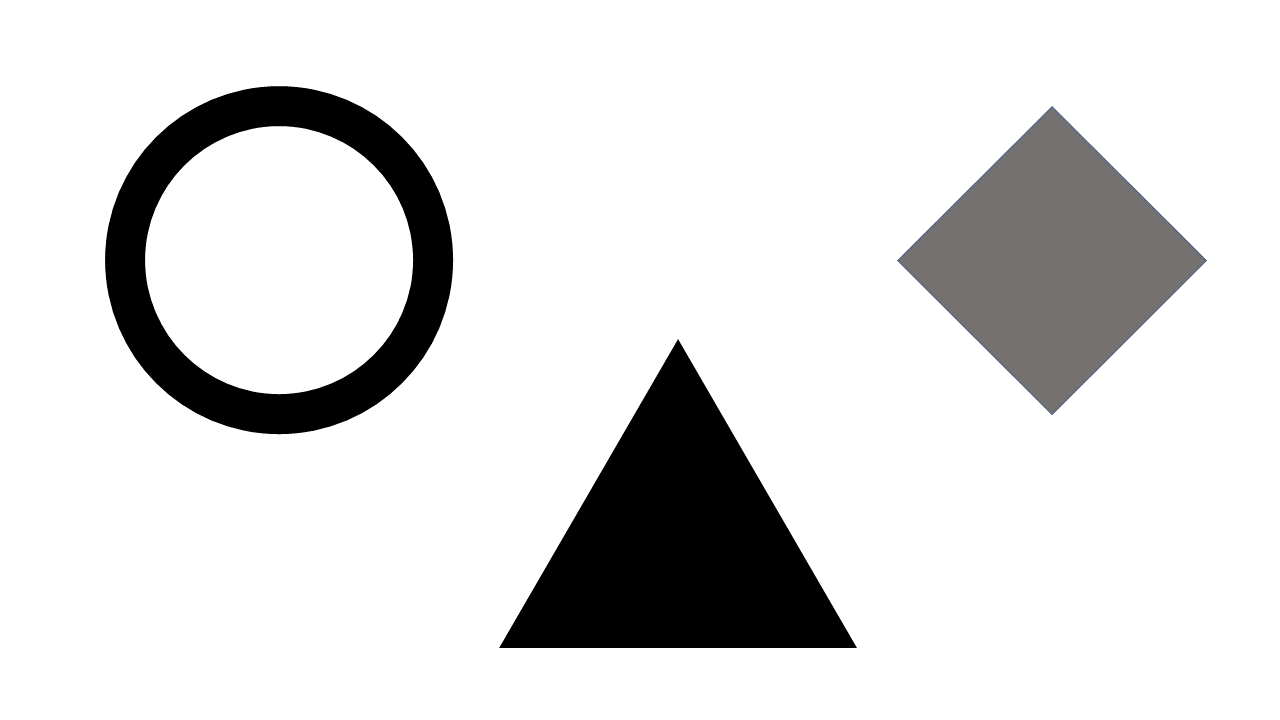 Fig. 1 A sample of figure.Figure captions should be below the figures.A sample of table is given as follows:Table 2 A sample of table.5.2. EquationsA sample of equation is written as follows:  All equations should be numbered.5.3. ReferencesReferences should appear in 10pt fonts.6. ConclusionsWe are waiting for your submission to SCIS&ISIS2024 conference and are looking forward to meeting you at Himeji.AcknowledgementThank you for your cooperation.References[1] SCIS&ISIS2024 Website,https://soft-cr.org/scis/2024/[2] A. Author and B. Author, “Sample of Journal Papers”,International Journal of Soft Computing, Vol. 11, No.22, pp. 123–456, 2024.[3] C. Author, Sample of Books, Publisher, 2023.[4] D. Author, E. Author, and F. Author, “Sample of Conference Paper”, Proc. of SCIS&ISIS2022, Vol. 1, No. 2, pp. 1–9, 2022.Left margin20mmRight margin20mmTop margin25mmBottom margin25mmColumn width80mmColumn space6mmcolumn 1column 2column 3row 1100110120row 2200210220row 3300310320